ПОЛОЖЕНИЕОткрытого молодежного патриотического
 фестиваля- конкурса, посвящённого 80-летию со дня окончания
 Сталинградской и Курской битв Великой Отечественной войны (1943г.)
«Наследники Победы»2023г.
Общие положения:Настоящее положение определяет порядок организации проведения Открытого молодежного патриотическогофестиваля - конкурса, посвящённого 80-летию со дня окончания Сталинградской и Курской битв Великой Отечественной войны (1943г.)
«Наследники Победы»Целью Фестиваля является:сохранение и развитие детского, юношеского и взрослого художественного творчества в Московской области. Пропаганда художественными средствами героической истории и воинской славы Отечества, воспитание уважения к памяти его защитников, чувства патриотизма среди молодежи. Создание высокохудожественного репертуара исполнителей гражданской, героико-патриотической тематики.Задачами Фестиваля являются:предоставление возможности проявить свои индивидуальные творческие способности;объединение молодежи на основе их собственного творчества;создание условий для творческой самореализации участников, содействие их общественному признанию;Учредитель: Администрация Сергиево-Посадского городского округа Московской областиОрганизаторфестиваля-конкурса:Муниципальное бюджетное учреждение культуры «Дворец культуры им. Ю.А. Гагарина» Сергиево - Посадского городского округа Московской области.Дата и время проведения: 23апреля 2023г. в 13.00.Место проведения: МБУК «ДК им. Ю.А.Гагарина»г. Сергиев Посад, Проспект Красной Армии, д. 185.Условия и порядок проведения:Общее руководство Фестивалем осуществляет Организационный комитет (далее -Оргкомитет), в который включаются представители Администрации Сергиево-Посадского городского округа, управления развития отраслей социальной сферы администрации Сергиево-Посадского городского округа, Муниципального бюджетного учреждения культуры «Дворец культуры имени Ю.А. Гагарина» Сергиево – Посадского городского округа Московской области.Организационный комитет:утверждает состав жюри Фестиваля и организует его работу;несет ответственность за подготовку, организацию и проведение Фестиваля;организует подготовку информационных материалов и участия представителей средств массовой информации в период проведения Фестиваля;организует подготовку дипломов победителям и участникам Фестиваля;организует художественно-тематическое оформление территории проведения Фестиваля;организует выпуск и несет ответственность за содержания печатной продукции в едином художественном стиле;организует наполняемость территории проведения Фестиваля;Организаторы фестиваля не несут ответственности за использование конкурсантами произведений во время выступлений в Фестивале. Все имущественные претензии, в том числе авторов и обладателей, смежных прав, могут быть адресованы только участнику фестиваля. Оргкомитет имеет право использовать и распространять (без выплат гонорара участникам и гостям Фестиваля) аудио и видеозаписи, печатной и иного рода продукции, произведенные по итогам Фестиваля. В организации Фестиваля могут принять участие спонсоры и меценаты. Условия их участия
в организации Фестиваля согласовываются с оргкомитетом дополнительно. Подача заявки и участие в фестивале подразумевает безусловное согласие участников
со всеми пунктами данного положения, а также означает согласие участника
на обработку, хранение и использование личной информации в технической документации фестиваля на бумажных и электронных носителях.Оргкомитет Фестиваля осуществляет свою деятельность на безвозмездной основе в течение срока проведения Фестиваля. Руководит работой Оргкомитета председатель. В Фестивале могут принять участие исполнители и коллективы культурно-досуговых учреждений, учреждений дополнительного образования в сфере культурыи искусства, а также любительские коллективы и исполнители.Транспортные расходы и питание участников осуществляется за счет направляющей стороны.Фестиваль проводится в три этапа.I этап–отборочный (заочный)с 20 марта по 2 апреля  (по поданным заявкам с видеоматериалами);  
IIэтап конкурсный концерт (очный)проходит 23 апреля 2023 г. в 13:00  (в концерте принимают участие конкурсантына основание приглашения оргкомитета. по результатам I этапа – отборочный (заочный). Порядок выступлений и Программа фестиваля будут разосланы на электронные почты, указанные в заявках, и опубликованы на информационных ресурсах Дворца культуры им. Ю.А. Гагаринаwww.dk-gagarina,  https://vk.com/dk_gagarina_spIII этап – Гала-концерт9 мая 2023 года на Советской площади г. Сергиев Посад.(в концерте принимают участие Лауреаты в разных номинациях по приглашению Оргкомитета)Номинации Фестиваля- конкурса:Вокал(все виды и жанры) - участники номинации представляют 1 произведение патриотической направленности.Хореография (все виды и жанры) - участники номинации представляют 1 хореографическую постановку патриотической направленности.Художественное чтение(творческие коллективы и отдельные исполнители) - участники номинации представляют 1 номер с использованием музыкального сопровождения, выразительных сценических средств, продолжительностью не более 3 минут; музыкально-литературнуюкомпозицию, продолжительностью не более 10 минут.Возрастная категория участников:Первая возрастная категория (14 -20 лет)Вторая возрастная категория (21 - 35 лет)Порядок подачи заявок:Для участия необходимо подать заявку, установленной формы (Приложение1), заполненную печатным способом (в форматеWord и PDF), а также согласие на обработку персональных данных в соответствии с Федеральным законом от 27.07.2006№ 152-ФЗ «О персональных данных» (Приложение 2) в срок до 2апреля 2023 года включительно.К заявке прилагаются: творческая характеристика коллектива /претендента, фото коллектива или претендента, ссылка на видеозапись, фонограмма в формате МР3 с указанием названия номера, коллектива (или фамилии участника).К видеозаписи предъявляются следующие требования:продолжительность в соответствии с номинацией (без монтажа);качество видео не ниже HD;хорошее качество звука;медиафайл видеозаписи должен содержать информацию: Ф.И.О. участника (название коллектива), городское или сельское поселение и название произведения.Заявку на участие, заверенную руководителем организации, направляющей претендента, и печатью (при наличии), а также ссылку на видеозапись необходимо направить на электронную почтуsp.gagarinfest.ru@yandex.ru. Неподписанные заявки, или заявки, заполненные не полностью (с пропуском тех или иных пунктов), написанные от руки   к рассмотрению организаторами фестиваля не принимаются.После окончания приема заявок, экспертная комиссия, формируемая организаторами фестиваля по согласованию с Оргкомитетом, рассматривает заявки на участие в II этап конкурсный концерт (очный).Решение экспертной комиссии является окончательным и изменению не подлежит.Оргкомитет оставляет за собой право не включать в конкурсную программу фестиваля претендентов, которые не соответствуют условиям Положения. Апелляция по отбору видеоматериала не принимается, также Оргкомитет не объясняет причины, по которым заявки не были поддержаны.Не позднее 16 апреля Участники, прошедшие отбор, получают от организатора письмо-приглашение для участия во втором этапе на электронные почты, указанные в заявках.Вся переписка по поводу одной заявки ведется с одного e-mail адреса, недопустимо досылать исправления и дополнения к заявке с других адресов.В день конкурса, участник должен иметь с собой запись музыкального сопровождения номера на цифровом носителе (флеш) на случай возникновения чрезвычайной ситуации!!!Жюри:Состав жюри формируется Оргкомитетом и доводится до сведения участников не ранее пяти и не позднее двух дней до начала фестиваля.В состав жюри входят Заслуженные работники культуры Московской области, профессора, доценты и преподаватели вузов и колледжей культуры и искусства, известные артисты, преподаватели учреждений дополнительного образования в сфере культуры и искусства. Жюри ведет свою деятельность согласно регламенту работы, который утверждается Оргкомитетом.Жюри оценивает выступление участников по 10-балльной системе, по следующим критериям:уровень мастерства, выразительность, качество, культура и техника исполнения;глубина и яркость воплощения художественного образа (артистизм, эстетика костюмов);соответствие репертуара возрастным особенностям исполнителя;эмоционально-художественная выразительность;соответствие номинации.Итогом обсуждения конкурсных выступлений является Протокол, подписанный председателем и членами жюри. Решение жюри является окончательным и изменению не подлежит. В случае равного количества голосов решающим является голос председателя жюри.Каждая возрастная категория оценивается отдельно.НаграждениеПо итогам конкурсного концерта фестиваля участники награждаются Дипломами за участие, дипломами Лауреата 1, 2, 3 степени,Гран-при, специальными Дипломами фестиваля и памятными подарками.Права и обязанности оргкомитета фестиваляАдминистрация Сергиево – Посадского городского округа Московской области:утверждает Положение о фестивале-конкурсе;несет ответственность за качество работы Организационного комитета мероприятия;несет ответственность за финансовое и организационно-техническое обеспечение мероприятия;формирует и утверждает состав Организационного комитета мероприятия;обеспечивает организацию безопасности участников и гостей мероприятия, охрану общественного порядка, пожарную безопасность, оперативное реагирование на возможные чрезвычайные ситуации, размещение транспорта и оказания медицинской помощи в период проведения мероприятия.организует участие представителей СМИ в период проведения фестиваля;осуществляет подготовку, организацию и проведение фестиваля;ведёт прием и обработку заявок участников;предоставляет помещения для проведения участников фестиваля;организует работу специалистов и персонала в соответствии с программой фестиваля и порядком выступлений участников.Контактные данные Оргкомитета ФестиваляАдминистрация Сергиево-Посадского городского округа Московской области: 141300, Московская область, г. Сергиев Посад, Проспект Красной Армии, д.169 телефон:
 8 (496) 551-51-50.Муниципальное бюджетное учреждение культуры «Дворец культуры
им. Ю.А.Гагарина»: 141300, Московская область, г. Сергиев Посад, Проспект Красной Армии, д.185 телефон: 8(496) 540-21-36.По всем вопросам организации и проведения фестиваля-конкурса обращаться по следующим контактным данным:  E-mail: sp.gagarinfest.ru@yandex.ruпредставители оргкомитета: 8(496)542-65-00ОРГКОМИТЕТ
Открытого молодежного патриотического
 фестиваля - конкурса, посвящённого 80-летию со дня окончания
 Сталинградской и Курской битв Великой Отечественной войны (1943г.)
«Наследники Победы»2023г.Приложение 1
АНКЕТА – ЗАЯВКА	Открытого молодежного патриотического
 фестиваля - конкурса, посвящённого 80-летию со дня окончания
 Сталинградской и Курской битв Великой Отечественной войны (1943г.)
«Наследники Победы»2023г.!!! Отправить на электронную почту sp.gagarinfest.ru@yandex.ru в двух форматах PDF,WORD (с активными ссылками для скачивания), Номинация конкурса_______________________________________________________________М.П. 		дата _________Руководитель учреждения ___________________/_____________________________/ подпись                                           расшифровкаПодавая заявку, подтверждаю свое согласие на обработку персональных данных в соответствии с Федеральным законом от 27.07.2006 № 152-ФЗ, на размещение присланных видеороликов на ресурсах Организаторов в информационно-телекоммуникационной сети Интернет, на ресурсах СМИ и размещение логотипов Организаторов на присланных видеороликах, а также выражаю согласие со всеми условиями положения о проведении фестиваля. Даю согласие на получение рассылки о последующих мероприятиях Организаторов.Письменное согласие на обработку персональных данныхЯ, согласен (-а) на обработку своих персональных данных (либо персональных данных своего ребенка) МБУК «ДК им.Ю.А.Гагарина», расположенном по адресу: 141300, Московская область, г. Сергиев Посад, пр-т Красной Армии, д.185 в целях качественного исполнения взаимных обязательств между МБУК «ДК им.Ю.А.Гагарина» и нами.Персональные данные:Ф.И.О.дата рождения;Я согласен (-а) на обработку своих персональных данных (либо персональных данных своего ребенка) с использованием средств автоматизации и без использования таких средств в сроки, определенные интересами МБУК «ДК им.Ю.А.Гагарина», даю свое согласие на совершение следующих действий с моими персональными данными (либо персональными данными моего ребенка): сбор, систематизация, накопление, хранение, уточнение (обновление, изменение), использование, блокирование, уничтожение. В случае неправомерных действий или бездействия оператора МБУК «ДК им.Ю.А.Гагарина» настоящее согласие может быть отозвано мной заявлением в письменном виде. Я информирован (-а) о своем праве на уничтожение персональных данных обо мне (либо о моем ребенке). Дата: ________________   Подпись руководителя коллектива: ___________________Сергиево-Посадский 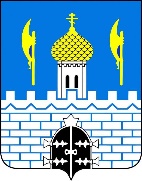 городской округМуниципальное бюджетное учреждение культуры  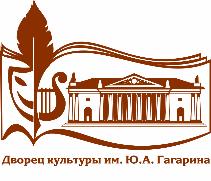 «ДК им. Ю. А. Гагарина»СОГЛАСОВАНОНачальник управления развития
отраслей социальной сферы___________________ Н.В. Фирсанова«______»___________________ 2023г.УТВЕРЖДАЮДиректор МБУК «ДК им. Ю.А. Гагарина»____________________А.В. Вохменцев«_____»______________________2023г.Председатель оргкомитета:Председатель оргкомитета:Председатель оргкомитета:ФирсановаНаталья Владимировнаначальник управления развития отраслей социальной сферы администрации Сергиево – Посадского городского округа Московской областиЧлены оргкомитета: Члены оргкомитета: Члены оргкомитета: СельменёваИрина Сергеевнаначальник отдела культуры управления развития отраслей социальной сферы администрации Сергиево – Посадского городского округа Московской областиВохменцевАлексей Владимировичзаслуженный работник культуры Московской области директор МБУК «ДК им. Ю. А. Гагарина» ЛомейкоАлександр Ивановичхудожественный руководитель МБУК «ДК им. Ю. А. Гагарина» Серова Лариса Юрьевна заведующий отделом культурно-досуговой работы МБУК «ДК им. Ю. А. Гагарина» 1.Городской округ 2.Полное название учреждения в соответствии с ЕГРЮЛ3.Сокращенное название учреждения в соответствии с ЕГРЮЛ4.ФИО руководителя учреждения (полностью)5.Почтовый адрес, тел., e-mail учреждения для обратной связи с оргкомитетом 6.Название коллектива или ФИО индивидуального исполнителя (полностью)7.ФИО руководителя коллектива (полностью), почётные звания, конт.тел.8.Возрастная категория участника 9.Количество участников (к анкете-заявке приложить согласие на обработку персональных данных с указанием даты рождения участников коллектива)10.Репертуар (имя автора полностью):11.Продолжительность выступления12.Технические потребности для выступления13.Ссылка на видео 14.Ссылка на фотоФИО (законного представителя)ФИОребенкаДата рождения Подпись,Расшифровка (законного представителя) 